BOARD OF ALDERMEN REGULAR MEETING MINUTESJanuary 17, 2024 at 7:00p.m.The January 17, 2024 Regular Meeting of the Marthasville Board of Alderman was held at Marthasville City Hall and called to order at 7:00 PM with Mayor David Lange, presiding. Mayor Lange led the Pledge of Allegiance. Roll call was taken by Tara Dormeyer, City Clerk.  Alderman Chris DeVore, Alderman Leo Meyer, Alderman Gary Dixon, Alderman Nick Lange, and Mayor David Lange were present. After roll call, Mayor Lange reported a quorum was present.  Also, present at the meeting was Mark Piontek (City Attorney), Jason Koch (Warren County Record), Dan Mercer (AQM), and Lea Welter (862 Country View Ln).APPROVAL OF AGENDAMayor Lange suggested that two items be added to the agenda.  Under #6 for Deep Well/Water Line Report, add “6a – Streets”.Add “10 – Storage Salt” under New Business.Alderman Lange made a motion to approve the agenda with the suggested additions and Alderman Meyer seconded the motion.  All aldermen present voted “aye” and the motion passed 4-0.APPROVAL OF MINUTESAlderman Meyer noted that under the Alderman comments, he was labeled as “Mayor Meyer”.  Alderman Lange made the motion to approve the regular meeting minutes from 12.20.23 with the noted correction and Alderman Dixon seconded the motion.  All aldermen present voted “aye” and the motion passed 4-0.PUBLIC COMMENTSNoneBOARD OF ALDERMEN COMMENTSAlderman Dixon – no commentAlderman Lange – no commentAlderman Meyer – no commentAlderman DeVore – Reminded clerks about sending the election material to the County Clerk by the January 23rd deadline.REPORTS:1.  MAYOR LANGEAdvised that the frames were finished for displaying city maps and there was one displayed on the table for everyone to see.Advised street light that Alderman Dixon reported has been fixed.Advised of letter from Ambulance District inviting the Mayor and Aldermen to a meeting.Advised that Gateway Fiber is almost done and soon will be hooking customers up with service.Advised new city trucks are here and logos are displayed on them.Advised that the brine machine is on the old one-ton truck this year.2.  MONTHLY BILLS/FINANCIAL REPORTMayor Lange suggested holding the Missouri One-Call invoice due to old items being on there and we need to find out why. Alderman Lange made a motion to approve the monthly bills (except the Missouri One-Call invoice) and financial report and Alderman Meyer seconded the motion.  All aldermen present voted “Aye” and the motion passed 4-0.3.  CITY CLERK'S REPORT/REQUESTSNo comment4.  CITY PARK BOARDNo Comment5.  RUSCHE PARK BOARDMayor Lange advised that we need to work on getting the grant application done for Missouri Humanity Council.UNFINISHED BUSINESS6.  DEEP WELL/WATER LINE REPORT Ryan Johanning (Cochran Engineering) discussed status updates.6a STREETSRyan Johanning brought plans for the 4th and 5th street projects.  The mayor and aldermen reviewed the plans and discussed.Alderman Lange asked for status of streets not displayed on the plans.Mayor Lange advised that he will talk with the property owners that will be affected by the street changes.7.  CAMERA QUOTESDan Mercer (AQM) discussed his bid and advised that he can meet with the city to do a more detailed estimate.  Alderman Lange asked that Dan make plans with the clerks to go over more detailed information.NEW BUSINESS8.  COMPUTERSMayor Lange advised that the clerks’ old computers be moved to the Public Works area. This will allow for a higher budget for the clerks’ computers.Dan Mercer (AQM) explained the needs of specific features for the clerks’ computers.  The Aldermen are going to review the 3 bids provided (NOC, AQM, PC Plan-It) and then make a decision.9.  BILL #4458 - RETAIL MARIJUANA SALES TAXAlderman Lange made a motion for the 1st and 2nd reading of Bill #458.  Alderman Meyer seconded the motion.  All Aldermen present voted “aye” via roll call vote and the motion passed 4-0.Mayor Lange presented the 1st and 2nd reading of Bill #458.  It was noted that the date was incorrect in the top part of the bill and asked the clerk to make the needed change.Alderman Lange made a motion to approve Bill #458 with the requested date change.  Alderman Meyer seconded the vote.  All aldermen present voted “aye” via roll call vote and the motion passed 4-0.Bill #458 is now Ordinance #458.10.  STORAGE SALT Mayor Lange advised that MODOT is interested in storing salt in the city salt bins.  He advised that this was discussed before but the city did not pursue it due to liability concerns.Alderman Lange requested that someone from MODOT come to a city meeting and be on the agenda to discuss in person.EXECUTIVE SESSIONAlderman Meyer made a motion to end public session and enter into Executive Session pursuant to Section 610.022 RSMo for the purpose of dealing with matters relating to the following: 610.022(1) relating to legal actions, causes of action, litigation and privileged communications between the City's representatives and its legal counsel; 610.022(2) relating to leasing, purchasing or sale of real estate; 610.022{3) relating to the hiring, firing, discipline and promotion of an employee of the City or any other matters as authorized under Chapter 610 RSMo. Alderman DeVore seconded the motion.  All aldermen present voted "aye" by roll call vote and motion passed with a 4-0 vote. Mayor Lange then verbally read the above. Regular meeting was adjourned at 8:24pm. and then entered into Executive Session after a five-minute recess.VOTE TO REENTER REGULAR MEETINGAlderman Lange made a motion to end the Executive Session and reenter the Regular Meeting.  Alderman Meyer seconded the motion.  All aldermen present voted “aye” and the motion passed 4-0.  The Executive Session ended at 9:25pm.VOTE TO ADJOURN REGULAR MEETINGAlderman Lange made a motion to end the Regular Meeting and Alderman Meyer seconded the motion.  All alderman present voted “aye” by roll call vote and the motion passed 4-0.  Meeting adjourned at 9:27pm.I hereby certify that these are the original minutes of the regular meeting of the Board of Aldermen held on Wednesday, January 17, 2024.  Tara Dormeyer, City Clerk														David Lange, Mayor							Tara Dormeyer, City Clerk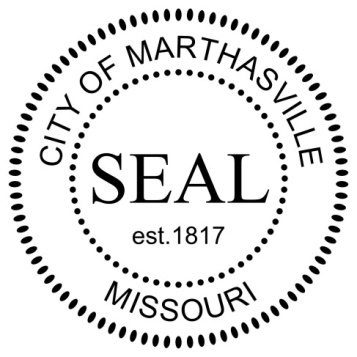 Date Minutes Approved:                  	